MEDICAL IMAGING OF FREDERICKSBURGAuthorization to Release Confidential Medical InformationRequest Date:   	Pick-up Date/Time: 	Med. Rec. #  	I, 	 DOB  	(Last Name, First Name)SSN 	 - 	 -  	Address  	City  	State  	Zip Code  	Phone (	) 	 -  	authorize Medical Imaging of Fredericksburg to release the information specified below, in accordance with the laws of theCommonwealth of Virginia, and Mary Washington Healthcare, to the party identified below.Doctor/Facility   	Pick up by:  	Address 	 City 	State 	 Zip Code 	The purpose for the disclosure of the above information is: 	 Continuing Care / 	Personal UseInformation to be ReleasedDate/Type of exam:  	 	Online Record Delivery (via Rad Connect) e-mail: 	 	Please include Radiology Report 	CD	Please do NOT return a CD.  It is your personal copy.CD's requested for personal usage will carry a charge of $5 per CD. 	Outside Films Included	MIF Associate Initials 	VA law allows for copy charges consisting of the following: $10.00 administrative fee PLUS $0.50 per page for the first 50 pages and $0.25 per page thereafter, and $1.00 per page of microfilm/fiche.I hereby authorize, allow, and cause the release of information indicated above. No threat or other coercive measures have induced me to sign this form, and I do release Mary Washington Healthcare from, and covenant not to sue MHS for any claim I have or may have in the future for the release of this information. I understand that I may refuse to sign this form and that my refusal to sign will not affect my ability to obtain treatment, payment, enrollment, or eligibility for benefits. I may request toinspect or copy any information used/disclosed under this authorization. I understand that if the person or entity that receives the information is not a health care provider or health plan covered by federal privacy regulations, the information described above may be redisclosed and no longer protected by those regulations. I further understand that I may revoke this consent to release information at any time by notifying the Privacy Officer in writing of my revocation, except where actions have already been taken in reliance upon this authorization. If I do not revoke it earlier, this authorization will expire on the date, event,or condition described as: 	 (if none specified, this authorization will expire 6 months after the date specified below.)Patient Signature:  			 Date:   		 Parent/Guardian/Patient Designee Signature 	 Date: 	 Authority of Individual Signing for Patient:  		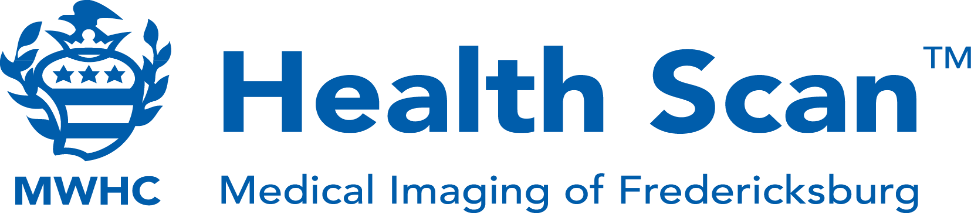 